令和3・4年度　堺市ごみ減量化推進員の活動報告書（　　　　　　　　　　）校区自治連合協議会　　　　　　　　　代表者（　　　　　　　　　　　　　）令和3・4年度に貴校区内で行った、ごみの減量化・リサイクルに関しての活動などをご報告ください。　　　　　　　　　　　　　　　　　   裏面へ➡  　　　　活動報告書のご記入にご協力いただきありがとうございました。この活動報告書は、推薦書と一緒にピンク色の返信用封筒に入れて　　　資源循環推進課にご返送ください。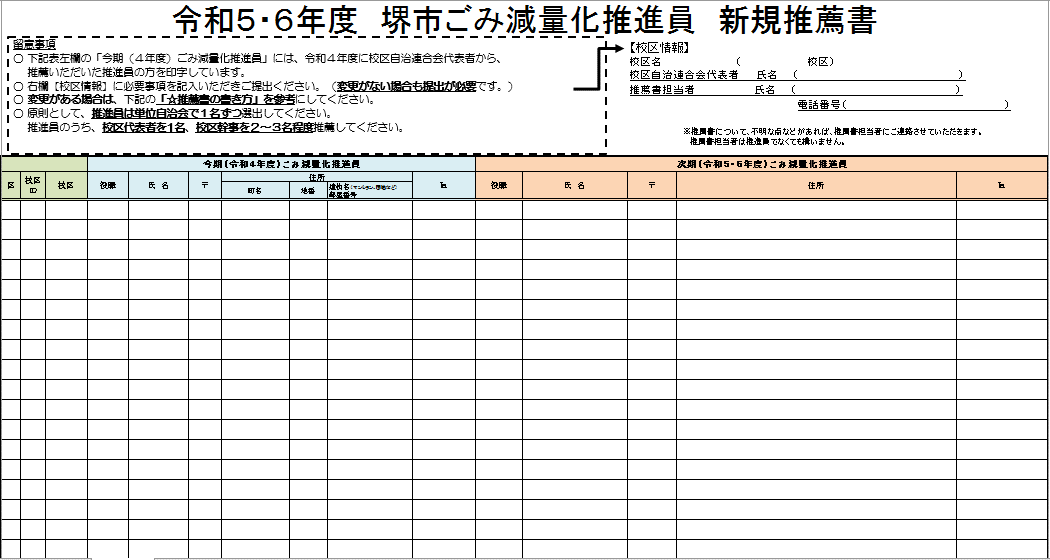 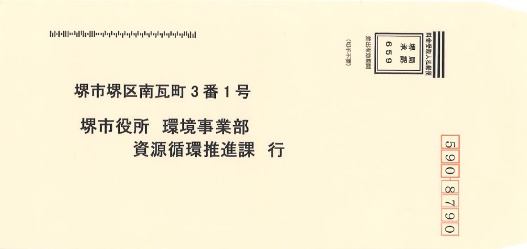 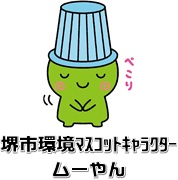 活動内容以下の項目について、実施した活動全てに☑を付けてください。その他を回答する場合は、具体的な内容を〔　　　〕欄に記載してください。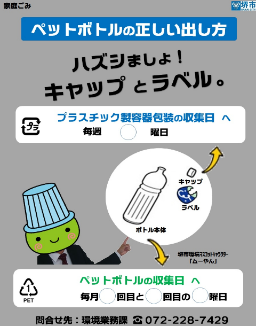 左記、掲示物の掲示　チラシの回覧　会議・講習会　集団回収（古紙・古布など）　　　　　　　         　その他　今後の活動アンケート今後も、ごみ減量化推進員様とともに、地域のごみ減量化を進めるために、様々な施策を検討しております。アンケートにご協力くださいますよう、よろしくお願い申し上げます。❶今般、ごみ減量化推進員様向けの、ごみ減量に関する講座（平日、区役所にて）開催を検討しています。下記の講座内容のうち、どのテーマに関心がありますか？ ☑を付けてください。（複数回答可） ごみ処理の現状とごみ減量４Rの行動例 ごみ分別の実践ワーク！  生ごみ減量「生きごみさん」（生ごみを「たい肥」にしよう！） 食品ロス「無（ム）」チャレンジ♪（家計にも環境にも優しく♪）その他に受けてみたい講座の内容があれば、具体的にお書きください。今後の活動アンケート（つづき）❷今後も、市が発信するごみ減量に関する情報を共有していただくために、ごみ減量化推進員様へ、市が作成したチラシの配布を検討しております。下記の内容のうち、どのようなテーマに関心がありますか？ ☑を付けてください。（複数回答可） ごみの出し方（正しい分別の方法、ごみ出しの注意点等） ごみ処理の仕組みやリサイクルの流れ ごみの４Ｒ運動（ごみの減量化につながる行動） 生ごみの「たい肥化」（生きごみさん） ごみ減量に関する最近の話題（食品ロス、海洋ごみ、使い捨てﾌﾟﾗｽﾁｯｸ等）その他に希望する内容があれば、具体的にお書きください。意見・要望その他、ごみ減量化・リサイクルに関する市への意見や要望等ございましたら、ご自由にご記入ください。